Shtojca G – Formular për sistemet vartëse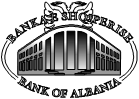 BANKA E SHQIPËRISËBANKA E SHQIPËRISËBANKA E SHQIPËRISËBANKA E SHQIPËRISËBANKA E SHQIPËRISËBANKA E SHQIPËRISËBANKA E SHQIPËRISËSISTEMI AIPSSISTEMI AIPSSISTEMI AIPSSISTEMI AIPSSISTEMI AIPSSISTEMI AIPSSISTEMI AIPSFormular për sistemet vartëseFormular për sistemet vartëseFormular për sistemet vartëseFormular për sistemet vartëseFormular për sistemet vartëseFormular për sistemet vartëseFormular për sistemet vartëseSistemi vartësAdresa:BIC (live)BIC (test)BIC (test)BIC (test)Qëllimi i aplikimitOperim liveTest dhe trajnimNdryshim në listën e bankave shlyerëseOperim liveTest dhe trajnimNdryshim në listën e bankave shlyerëseOperim liveTest dhe trajnimNdryshim në listën e bankave shlyerëseOperim liveTest dhe trajnimNdryshim në listën e bankave shlyerëseOperim liveTest dhe trajnimNdryshim në listën e bankave shlyerëseOperim liveTest dhe trajnimNdryshim në listën e bankave shlyerëseData e aplikimit__/__/______/__/______/__/______/__/______/__/______/__/____Data e aktivizimit__/__/______/__/______/__/______/__/______/__/______/__/____Tipi i sistemit vartës Sistem pagesash me vlerë të vogël Shtëpi klerimi Sistem i shlyerjes së titujve Tjetër ________________ Sistem pagesash me vlerë të vogël Shtëpi klerimi Sistem i shlyerjes së titujve Tjetër ________________ Sistem pagesash me vlerë të vogël Shtëpi klerimi Sistem i shlyerjes së titujve Tjetër ________________ Sistem pagesash me vlerë të vogël Shtëpi klerimi Sistem i shlyerjes së titujve Tjetër ________________ Sistem pagesash me vlerë të vogël Shtëpi klerimi Sistem i shlyerjes së titujve Tjetër ________________ Sistem pagesash me vlerë të vogël Shtëpi klerimi Sistem i shlyerjes së titujve Tjetër ________________Lista e bankave shlyerëseLista e bankave shlyerëseLista e bankave shlyerëseLista e bankave shlyerëseLista e bankave shlyerëseLista e bankave shlyerëseLista e bankave shlyerëseBIC i bankës shlyerëseReferenca e marrëveshjes së lidhur me sistemin vartësReferenca e marrëveshjes së lidhur me sistemin vartësReferenca e marrëveshjes së lidhur me sistemin vartësReferenca e marrëveshjes së lidhur me sistemin vartësReferenca e marrëveshjes së lidhur me sistemin vartësReferenca e marrëveshjes së lidhur me sistemin vartësPër sistemin vartësPër sistemin vartësAutorizuesi(Emri Mbiemri / Nënshkrimi / Vula)Autorizuesi(Emri Mbiemri / Nënshkrimi / Vula)